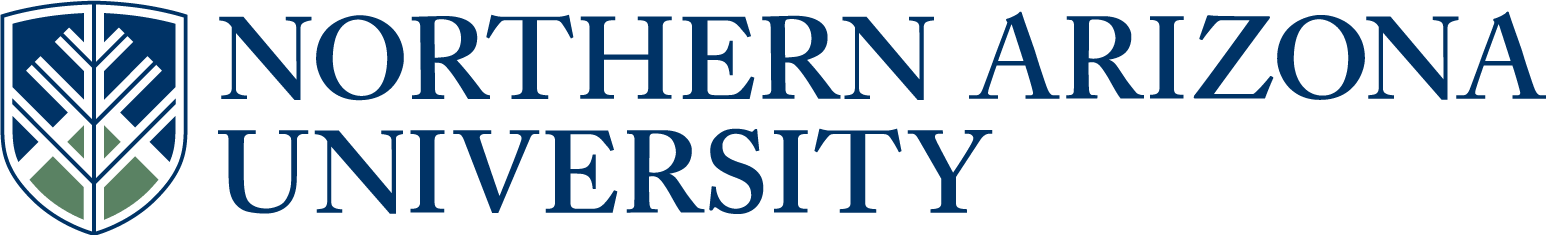 UCC/UGC/ECCCProposal for New Academic PlanIf this new plan is not listed in the current NAU academic program inventory, then you must first complete the “Proposal to establish a New Degree” form. All Plans with NCATE designation, or plans seeking NCATE designation, must include an NCATE Accreditation Memo of Approval from the NAU NCATE administrator prior to college curricular submission.UCC proposals must include an 8-term plan.UGC proposals must include a program of study.6.  Justification for the new plan or certificate, including how the need for the plan was determined.  Please also address how it is designed to meet local market, professional requirements, employment opportunities, or other needs.Enables students to gain deeper knowledge and more marketable skill sets and capabilities by enabling them to focus in hotel management as well as provide them with greater control and the opportunity to focus their course of study in areas that match their interests, passions, and career plans. The hotel industry is vital to the Arizona economy and requires a well-trained workforce.  7.  Student learning outcomes of the plan.  If structured as plan/emphasis, include for both core and emphasis. (Resources, Examples & Tools for Developing Effective Program Student Learning Outcomes).1. Identify and apply effective managerial skills and functions associated with hotel management. 2. Explain how various organizational elements work together to promote the successful delivery of products and services in hotel and resort settings. 3. Demonstrate a strong working knowledge of front-office operations.4. Explain the framework and functions of housekeeping and the interrelationship with other departments to improve performance.5. Explain the impact on the natural resources of a community by a hotel/resort property and how green management practices can contribute to overall sustainability both locally and internationally.6.  Examine and identify key elements required to integrate revenue management into an organization.  8.  Academic Catalog text and requirements:       8a. Text to be displayed on the Career tab in the academic catalog (max 3 paragraphs):What Can I Do with a Certificate in Hotel Management?Recipients of the hotel management certificate will possess the basic skills necessary for entry-level supervisory positions in limited to full-service hotels.     8b. Text to be displayed on the Overview tab in the academic catalog (max 3 paragraphs):In addition to University Requirements:Complete individual plan requirements.Please note that you may be able to use some courses to meet more than one requirement. Contact your advisor for details.     8c. Plan requirements to be displayed on the “Details” tab in the academic catalog:Certificate RequirementsTake the following 18 units with a Grade of "C" or better in each course and a minimum GPA of 2.0:HA 210, HA 250, HA 415  (9 units)Select three courses from (9 units): HA 378, HA 400, HA 401, HA 407, HA 410, PRM 325To complete this certificate you must be a declared Hotel and Restaurant Management Major.This certificate may only be pursued and completed concurrently with a degree program.  This certificate is not available as a stand-alone certificate.Be aware that some courses may have prerequisites that you must also take. For prerequisite information click on the course or see your advisor.     8d. Attributes to be displayed on the Overview tab in the academic catalog:9.  NCATE designation, if applicable:   11. Will this proposal impact other plans, sub plans, or course offerings, etc.?                                                                                                                                     Yes        No       If yes, describe the impact and include a letter of response from each impacted academic unit. See attached support memo from PRM Answer 12-13 for UCC/ECCC only:12.  A major is differentiated from another major by required course commonality:  24 units of the          required credit hours of a major must be unique, (i.e. not common or not dual use as a required        element in another major), to that major.  Does this plan have 24 units of unique required        credit?                                                                                                                     Yes       No                                                                                                                                   13.  Minor: A planned group of courses from one or more subject matter areas consisting of at least          18 hours and no more than 24 hours.  At least 12 hours of the minor must be unique to that minor        to differentiate it from other minors.                                                                                                             Does this minor have 12 units of unique required credit?                                 Yes       No                                                                                                                     Answer 14-15 for UGC only:14.  If this is a non-thesis plan, does it require a minimum of 24 units of formal graded coursework?                                                                                                                                                                                                                                                   Yes       No        If no, explain why NAU should establish the plan.15.  If this is a thesis plan, does it require a minimum of 18 units of formal graded coursework?                                                                                                                                                                                                                                                   Yes       No        If no, explain why NAU should establish the plan.Approved as submitted:                                       Yes      No           Approved as modified:                                         Yes      No  Approved as submitted:                                       Yes      No         Approved as modified:                                         Yes      No  From: Charles Hammersley 
Sent: Monday, February 10, 2014 10:16 AM
To: Stuart S Galland
Subject: RE: Updated HA 378Hello Stuart:Yes, these changes were discussed with Galen on the revised HRM curriculum items. I indeed support these curricular changes. Metta,ChuckFrom: Stuart S Galland 
Sent: Monday, February 10, 2014 10:13 AM
To: Charles Hammersley
Subject: RE: Updated HA 378Hi Chuck, Will you support the addition of PRM 325 as an elective in the new HRM certificates? 1-Event Management for Interior Design Majors2-Event Management for Hospitality Majors3-Hotel Management Thanks!Scott GallandCurriculum Process AssociateOffice of Curriculum, Learning Design, and Academic Assessment928-523-1753928-699-9147 (cell)scott.galland@nau.edu1.  College:The W.A.Franke College of BusinessThe W.A.Franke College of BusinessThe W.A.Franke College of Business2.  Academic Unit:2.  Academic Unit:2.  Academic Unit:Hotel and Restaurant Management3.  Academic      Plan Name:3.  Academic      Plan Name:Hotel Management; Undergraduate CertificateHotel Management; Undergraduate Certificate4.  Emphasis:4.  Emphasis:5.  Plan proposal:  New Plan    New EmphasisMinimum Units for Completion18Mathematics RequiredMAT 114RequiredNot RequiredOptional Recommended  Additional Admission                      Requirement  Additional Admission                      Requirement  Additional Admission                      Requirement  Additional Admission                      Requirement  Additional Fees/Program Fees  Additional Fees/Program Fees  Additional Fees/Program Fees  Additional Fees/Program Fees Arizona        Certification/Endorsement Arizona        Certification/Endorsement Arizona        Certification/Endorsement Arizona        Certification/Endorsement  Comprehensive Exam  Comprehensive Exam  Comprehensive Exam  Comprehensive Exam  Dissertation  Dissertation  Dissertation  Dissertation Emphasis, Minor, Certificate Emphasis, Minor, Certificate Emphasis, Minor, Certificate Emphasis, Minor, Certificate  Fieldwork Experience  Fieldwork Experience  Fieldwork Experience  Fieldwork Experience  Foreign Language  Foreign Language  Foreign Language  Foreign Language  Legislative Internship  Legislative Internship  Legislative Internship  Legislative Internship  Oral Defense  Oral Defense  Oral Defense  Oral Defense  Research  Research  Research  Research  Study Abroad  Study Abroad  Study Abroad  Study Abroad  Student Teaching/Supervised         Teaching  Student Teaching/Supervised         Teaching  Student Teaching/Supervised         Teaching  Student Teaching/Supervised         Teaching  Thesis  Thesis  Thesis  Thesis  Initial Plan  Advanced Plan  Advanced Plan  Advanced Plan  Advanced Plan  Remove Designation  Remove Designation10.  Effective beginning  FALL:10.  Effective beginning  FALL:10.  Effective beginning  FALL:20142014         See effective dates calendar         See effective dates calendar         See effective dates calendar         See effective dates calendarFLAGSTAFF MOUNTAIN CAMPUSScott Galland 2/10/2014Reviewed by Curriculum Process AssociateDateApprovals:Department Chair/Unit Head (if appropriate)DateChair of college curriculum committeeDateDean of collegeDateFor Committee use only:UCC/UGC ApprovalDateEXTENDED CAMPUSESReviewed by Curriculum Process AssociateDateApprovals: Academic Unit HeadDateDivision Curriculum Committee (Yuma, Yavapai, or Personalized Learning)DateDivision Administrator in Extended Campuses (Yuma, Yavapai, or Personalized Learning)DateFaculty Chair of Extended Campuses Curriculum Committee (Yuma, Yavapai, or Personalized Learning)DateChief Academic Officer; Extended Campuses (or Designee)Date